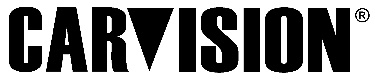 REPARATIE / RETOUR FORMULIERKlant informatie:Bedrijfsnaam:	|____________________________________________________________________________Uw naam:	|____________________________________________________________________________Straatnaam:         |__________________________________________________  Postcode: ______________Plaats:	                |____________________________________________________________________________Email:	                |____________________________________________________________________________Telefoonnr:	|____________________________________________________________________________Product informatie:Productnaam/Artikelcode:	|____________________________________________________________________________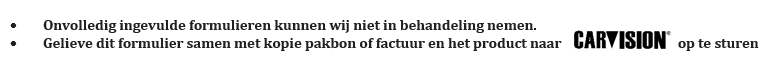 Serienummer:	|____________________________________________________________________________Reden van retourneren + omschrijving klacht:|____________________________________________________________________________|____________________________________________________________________________|____________________________________________________________________________|____________________________________________________________________________|____________________________________________________________________________Merk voertuig, type, bouwjaar:	|____________________________________________________________________________Handtekening:	|________________________			Datum:   |_______________________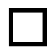 Quality check 	                  Out of warranty	                     Repaired		              Replaced                    |_______________________________________________________________________________________________________________|_______________________________________________________________________________________________________________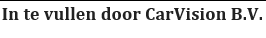 |_______________________________________________________________________________________________________________|_______________________________________________________________________________________________________________|_______________________________________________________________________________________________________________